.Right Side Mambo, Left Side Mambo, Rock, Recover, Cross ShuffleLeft Vine/ ¼ Turn/Brush, Rocking ChairJazz Box With ¼ Turn, Jazz Box With ¼ Turn(optional: snap fingers & swing arms up and down)Step, Pivot 1/2, Shuffle Forward, Out Out Clap, Cross, Unwind ½ LeftBEGIN AGAIN AND ENJOY!You Are The Best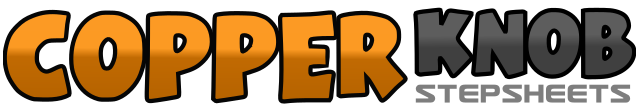 .......Count:32Wall:4Level:Beginner.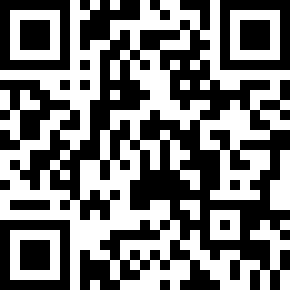 Choreographer:Kathy Chang (USA) & Sue Hsu (USA) - September 2008Kathy Chang (USA) & Sue Hsu (USA) - September 2008Kathy Chang (USA) & Sue Hsu (USA) - September 2008Kathy Chang (USA) & Sue Hsu (USA) - September 2008Kathy Chang (USA) & Sue Hsu (USA) - September 2008.Music:From Coast to Coast - Modern TalkingFrom Coast to Coast - Modern TalkingFrom Coast to Coast - Modern TalkingFrom Coast to Coast - Modern TalkingFrom Coast to Coast - Modern Talking........1&2Rock right to right side, Recover onto left, Step right beside left3&4Rock left to left side, Recover onto right, Step left beside right5-6Rock right to right side, Recover onto left7&8Cross right over left, Step left to left side, Cross right over left1-4Step left to left side, Step right behind left, Step quarter turn left on left, Brush right forward5-8Rock forward on right, Recover on left, Rock back on right, Recover on left1-2Cross right over left, Step left back3-4Make ¼ turn R and step right forward, Step left forward5-6Cross right over left, Step left back7-8Make ¼ turn R and step right forward, Step left forward1 -2Step forward on right, Make ½ pivot turn left3&4Step Right forward, Close left beside right, Step right forward&56Step left out to left side, Step right out to right side, Clap hands7-8Cross right over left, unwind ½ turn to left taking weight on left